ДАННЫЕ О КОМПАНИИНазвание компании_____________________________________________________________web-сайт___________________________Сфера деятельности ____________________________________________________________КОНТАКТНОЕ ЛИЦОФамилия________________________________Имя__________________________________

Отчество___________________________
Должность___________________________________________________________________
Тел. рабочий (с кодом)____________________________моб._________________________E-mail_____________________________УЧАСТНИКИ ОТ КОМПАНИИ:Пожалуйста, отправьте заполненную заявку на e-mail: pr@ilma-sealing.com. В сопроводительном письме укажите темы или вопросы, касающиеся герметизации разъёмных соединений трубопроводов и оборудования, которые Вы хотите обсудить с экспертами и получить ответ в устной или письменной форме. Спасибо.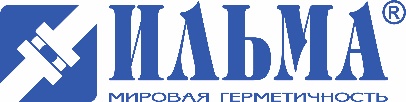 ЗАЯВКА НА УЧАСТИЕ в учебно-практическом семинаре из цикла «Школа герметизации»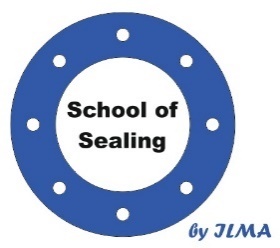 ФИОДолжностьТелефонE-mail1.2.3.